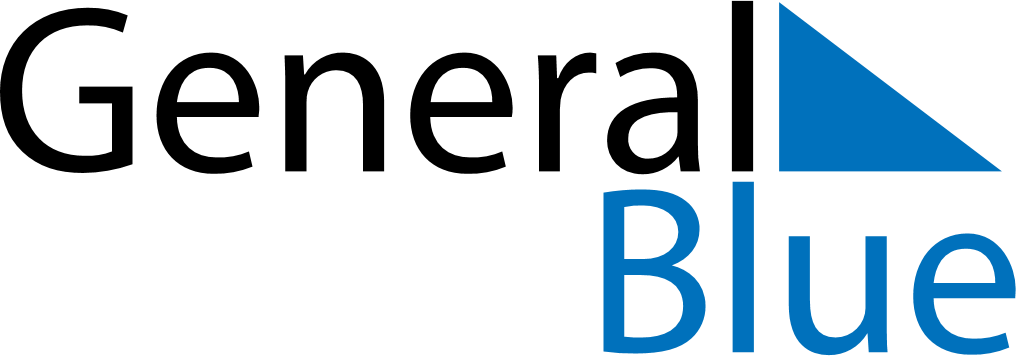 December 2020December 2020December 2020December 2020December 2020December 2020United StatesUnited StatesUnited StatesUnited StatesUnited StatesUnited StatesMondayTuesdayWednesdayThursdayFridaySaturdaySunday123456789101112131415161718192021222324252627Christmas EveChristmas Day28293031New Year’s EveNOTES